Cilj: [Koji je vaš trenutni cilj u karijeri? Da biste im privukli pažnju, napišite nešto kratko, ali slatko.]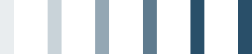 [Vaše ime], [Stepen]Telefon: [Telefon] | E-pošta: [E-adresa][Ulica i broj, grad, država i poštanski broj]ObrazovanjeIskustvoIskustvo[Šest odeljaka na ovoj stranici, u koje možete da dodajete sadržaj (kao što je ovaj) postavljeni su na fiksnu visinu da ne biste morali da brinete o održavanju rasporeda na stranici. Svaki od ovih odeljaka obuhvata otprilike onoliko teksta koliko vidite u tri pasusa sa savetima koji su prikazani ovde.Da biste u bilo kom trenutku pregledali svoju biografiju sa svim oblikovanjem i rasporedom na stranici, na traci, na kartici „Prikaz“ izaberite stavku „Prikaz za čitanje“.][Da biste zamenili tekst čuvara mesta sopstvenim, jednostavno ga izaberite i počnite da kucate.Za najbolje rezultate nemojte stavljati razmak sa leve ili desne strane znakova u svom izboru.][Treba da dodate još teksta? Izgled svog sadržaja lako možete učiniti odličnim.Na kartici „Početak“ pogledajte grupu „Stilovi“ za brz pristup bilo kom oblikovanju teksta koje vidite u ovom dokumentu.]IskustvoNagrade i članstvaVeštine i sposobnosti[Radno mesto][Ime preduzeća][Ovo je mesto za kratki rezime vaših ključnih odgovornosti i najvećih dostignuća.][Da li ste vi predsednik bratstva ili vođa tima omiljene humanitarne organizacije? Vi ste rođeni vođa – pričajte bez uvijanja!][Naporno ste radili da biste stekli svoju stručnost – nemojte sada biti stidljivi! Navedite ključne, relevantne veštine ovde.]